WARFARIN TREATMENT + INR RECORD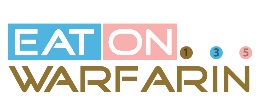 NAMEWARFARIN THERAPY WARFARIN THERAPY WARFARIN THERAPY WARFARIN THERAPY WARFARIN THERAPY Initial Start DateCondition Requiring TreatmentDesired INR RangeDesired INR RangeDesired INR RangetoDateBloods TakenINR ResultDosage ChangeCurrent Dosage and Dosage ChangesmgNotesE.G. ACTION REQUIRED, CHANGE TO DIET, OTHER MEDICATION STARTED/STOPPED, NEXT APPOINTMENT DATE